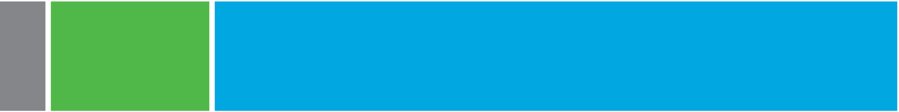 Norwich: SharePoint Files CompilationTable of ContentsPart 1:  Warehouse Assessment Attachments{{loopCount}}. {{area}}{{task}}Part 2:  ‘Files over 50MB’ Documents{{loopCount}}. {{pathName}}{{fileName}}Part 1: 
Warehouse Assessment Attachments{{loopCount}}. {{area}}{{task}}
File URL: {{linkName}}{{base64String}:picture(595,350)}Part 2: 
‘Files over 50MB’ Documents	{{loopCount}}. {{pathName}}{{fileName}}
File URL: {{linkName}}{{base64String}:picture(595,350)}